READING WEBSITES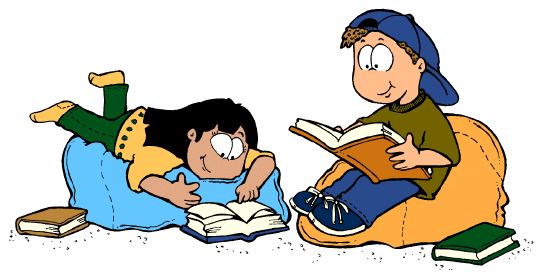 RazkidsStarfallInto the BookSeussvilleScholasticStoryline Online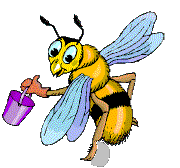 Spelling Lists & Practice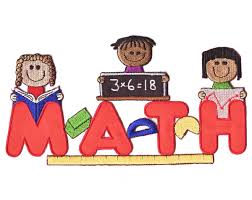 MATH WEBSITESMobymaxExtra MathMath is Fun!Fun 4 the BrainMath Fact Practice & More!StarfallBrainPOPMath Magician	SOCIAL STUDIES & SCIENCE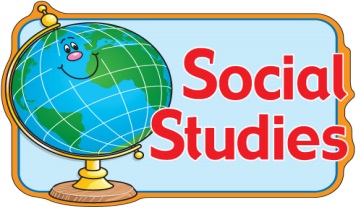 	National Geographic for Kids	Time for Kids	Kids Health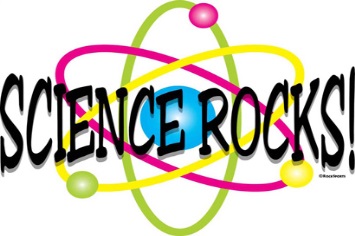 	Fact Monster (Inventions & Technology)	White House for Kids	BrainPOP